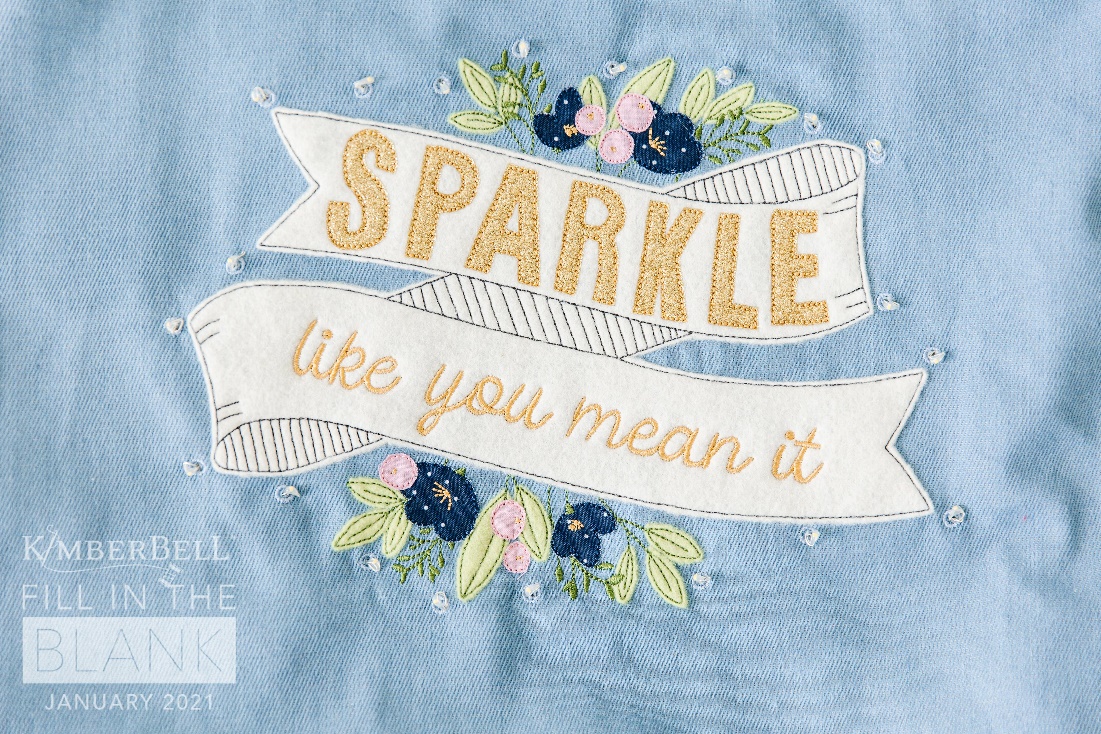 Instructor:  Jenifer NeSmithDate of Class:  Thursday, January 7, 2021Time of Class:    10 AM - 1 PMPlease arrive at your class 10 minutes prior to scheduled time.  You may bring a non-perishable snack or lunch to class.  Drinks are permitted in a sealed container (screw on caps only)***   Please bring USB stick for Design and Instructions transfer   Kit (required):  Available at OUAQNotions:Double sided fusible web (Wonder Under, Heat n Bond): (2) 5” x 5” squares Steam a Seam: ½” wide stripsFray CheckOptional:  1/8” hole cutter and blockSupplies:Sewing Machine with Embroidery Unit & Slide-on TableStraight stitch & zigzag throat platesRotary Cutter & See-thru Gridded RulerSharp Curved Blade Embroidery Snips Fabric ShearsHand sewing needle and threadMarking pen or chalkKimberbell® Paper TapeNormal sewing supplies such as pins, extra needles, bobbins, seam ripper, etc.Hoops:  Maxi or Jumbo with TemplateStabilizers:OESD StabilStick TearawayFeet:  #26 embroidery foot#1 or #34 reverse sewing footThreads:Isacord Embroidery Threads  ***These are only suggestions. Please just bring something close in color**Bobbin thread & embroidery bobbin case if neededImportant:  This class requires the use of your sewing machine it is imperative that you understand how to operate your machine, and that it is in good working order.  Please remember to bring your power cord, foot control, work table and accessories to class.***Note: All supplies on this list should be purchased at Once Upon a Quilt to ensure that you have what is required by the instructor to make your class a success.  Please purchase your supplies prior to class as our instructors begin at the time the class is scheduled.				Olive Green:  #5933Denim Blue:  #3842Dk. Denim Blue:  #3743Pink:  #2650Gold:  #0546